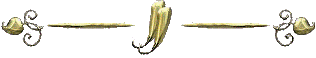   The Brain and Beyond….. The Cosmic SceneFriday August 1 thru Sunday August 3, 2014 9:30 to 6:30 pm Friday & Sunday   & 10 to 3 -SaturdayDear Travelers on the Journey of Soul Focused Living and Healing,The JJ Esoteric Foundation and Bernadette Bloom is presenting The Brain and Beyond. The class will be held at 175 King Street Chappaqua, New York 10514. For more information about the class, please see our web page www.TheEsotericBloom.com.We will continue to deepen the Esoteric Healing work. Please review prior to class and come to a study group. Subjects included will be Esoteric Psychology, the Antahkarana, The Rays and Initiations, more practical work about The Rays, the Planetary Hierarchy, and removal of trauma from ones energy field. Practical work includes the Alta major, the head centers, and triangles associated with blood pressure, hormones, allergies and more. We will have one special guest.The course will be presented by Bernadette Bloom, Esoteric Healing Teacher and Practitioner and Licensed Physical Therapist. You won’t be disappointed!!! (I promise)For further information, please contact: Bernadette Bloom 239-289-3744 and see the web www.theesotericbloom and the movie REGISTRATION FORM –   THE BRAIN AND BEYONDNAME: ____________________________________________ TELEPHONE: _________________ADDRESS: __________________________________EMAIL          ______________________________ $450 (US) 475 by credit card Early Registration Fee if received on or before July 28 , 2014____ $525 (US) 550 credit card Registration Fee if received on or after July 29, 2014_____$200 (US) repeat fee            No refunds after class beginsPlease return this form with your check or money order made payable to Bernadette Bloom PO Box 754 Chappaqua, New York 10514